BANDIRMA İLÇE MİLLİ EĞİTİM MÜDÜRLÜĞÜ BAŞARIYI İZLEME ve GELİŞTİRME PROJESİTASARIM BECERİ ATÖLYELERİ ve YENİLİKÇİ EĞİTİM-ÖĞRETİM ORTAMLARIETKİNLİK PLANIBANDIRMA İLÇE MİLLİ EĞİTİM MÜDÜRLÜĞÜ BAŞARIYI İZLEME ve GELİŞTİRME PROJESİTASARIM BECERİ ATÖLYELERİ ve YENİLİKÇİ EĞİTİM-ÖĞRETİM ORTAMLARIETKİNLİK PLANIBANDIRMA İLÇE MİLLİ EĞİTİM MÜDÜRLÜĞÜ BAŞARIYI İZLEME ve GELİŞTİRME PROJESİTASARIM BECERİ ATÖLYELERİ ve YENİLİKÇİ EĞİTİM-ÖĞRETİM ORTAMLARIETKİNLİK PLANIBANDIRMA İLÇE MİLLİ EĞİTİM MÜDÜRLÜĞÜ BAŞARIYI İZLEME ve GELİŞTİRME PROJESİTASARIM BECERİ ATÖLYELERİ ve YENİLİKÇİ EĞİTİM-ÖĞRETİM ORTAMLARIETKİNLİK PLANIBANDIRMA İLÇE MİLLİ EĞİTİM MÜDÜRLÜĞÜ BAŞARIYI İZLEME ve GELİŞTİRME PROJESİTASARIM BECERİ ATÖLYELERİ ve YENİLİKÇİ EĞİTİM-ÖĞRETİM ORTAMLARIETKİNLİK PLANIBANDIRMA İLÇE MİLLİ EĞİTİM MÜDÜRLÜĞÜ BAŞARIYI İZLEME ve GELİŞTİRME PROJESİTASARIM BECERİ ATÖLYELERİ ve YENİLİKÇİ EĞİTİM-ÖĞRETİM ORTAMLARIETKİNLİK PLANIBANDIRMA İLÇE MİLLİ EĞİTİM MÜDÜRLÜĞÜ BAŞARIYI İZLEME ve GELİŞTİRME PROJESİTASARIM BECERİ ATÖLYELERİ ve YENİLİKÇİ EĞİTİM-ÖĞRETİM ORTAMLARIETKİNLİK PLANIBANDIRMA İLÇE MİLLİ EĞİTİM MÜDÜRLÜĞÜ BAŞARIYI İZLEME ve GELİŞTİRME PROJESİTASARIM BECERİ ATÖLYELERİ ve YENİLİKÇİ EĞİTİM-ÖĞRETİM ORTAMLARIETKİNLİK PLANIOkul/ KurumOkul/ KurumEnerjisa Bandırma Fen LisesiEnerjisa Bandırma Fen LisesiEnerjisa Bandırma Fen LisesiEnerjisa Bandırma Fen LisesiEnerjisa Bandırma Fen LisesiEnerjisa Bandırma Fen LisesiEtkinliğiGerçekleştiren ÖğretmeninAdı-SoyadıEtkinliğiGerçekleştiren ÖğretmeninAdı-SoyadıNurcan BiniciNurcan BiniciNurcan BiniciNurcan BiniciNurcan BiniciNurcan BiniciBranşBranşAlmancaAlmancaAlmancaAlmancaAlmancaAlmancaTelefonTelefon0530346692105303466921E-postaE-postanurcanbinici66@gmail.comnurcanbinici66@gmail.comUygulamayı Geliştiren Diğer ÖğretmenlerUygulamayı Geliştiren Diğer ÖğretmenlerUygulamayı Geliştiren Diğer ÖğretmenlerUygulamayı Geliştiren Diğer ÖğretmenlerUygulamayı Geliştiren Diğer ÖğretmenlerUygulamayı Geliştiren Diğer ÖğretmenlerUygulamayı Geliştiren Diğer ÖğretmenlerUygulamayı Geliştiren Diğer ÖğretmenlerSıraAdı SoyadıAdı SoyadıBranşBranşTelefonTelefonE-posta123Etkinlik BilgileriEtkinlik BilgileriA. Etkinliğin AdıSayıları oyunlaştırarak öğrenmeB. Etkinliğin Gerçekleştirildiği Yer(Etkinlik Tasarım Beceri Atölyesinde mi Yenilikçi Eğitim-Öğretim Ortamında mı gerçekleşti?)ETKİNLİK SINIFI C. Etkinliğin AmacıSayıların okunuşları, yazılışları,  pekiştirmek ve öğrenmenin kalıcılığını sağlamakD. Etkinliğin Hedef KitlesiSınıftaki tüm öğrencilerE. Etkinliğin TarihiŞubat-Mart-NisanF. Etkinliğin ÖzetiÖğrenciler numaralandırma yöntemiyle iki grubaayrılır. Gruplardan birer gönüllü tahtanın her ikibaşında görevlendirildi. Her iki öğrenciye farklı renktekalem verildi. Tahtaya karışık halde bir,iki ve üç basamaklı sayılar yazıldı. Her gruptan sırayla öğrenciler tarafından tahtadaki bir sayı okundu. Telaffuzlarla ilgili sorunlar tarafımdan düzeltildi. Tahta başındakiöğrencilerden ilk önce algılayıp gören sayıyı daire içine almaya çalıştı. Tüm sayılar işaretlendiğinde renklere göre sayılarak hangi grubun kazandığı belirlendi.G. Etkinliğin Sonunda Elde Edilen Çıktılar ve SonuçlarıAlmancaya sayıların okunuş kuralları ve telaffuzları sınıf ortamında iyi öğrenirse bile çoğu öğrencitarafından çabuk unutulduğundan, sayılarla ilişkili olan örneğin; saatler, saat sorma-belirtme, yaş sorma- belirtme gibi ünitelerde bu etkinlik ve her ünitenin sonunda yapılan etkinlikler sayesinde ünitelerarasındaki bilgi akıcılığı oluşturularak etkin öğrenmenin sağlanması-Tüm öğrenciler oyunda aktif rol alarak, zevkli,eğlenceli, heyecanlı bir oyundu. Sonunda sayılarısorunsuz okuyup yazabildi ve doğru telaffuz edilebildi.- Bu oyundan sonra saatler konusu çok daha akıcı vesorunsuz öğreniebildi.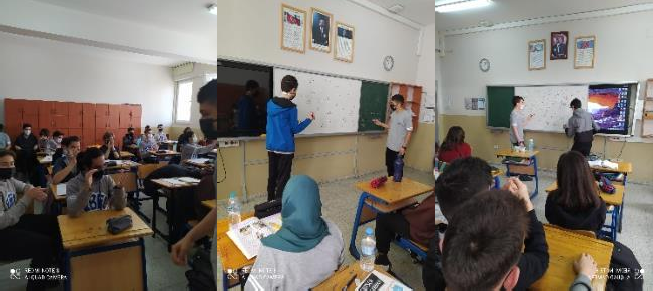 H. Diğer (Eklemek istediğiniz afiş, fotoğraf, link vb. görselleri bu kısma ekleyiniz.)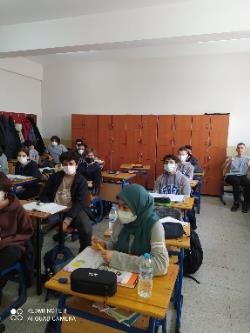 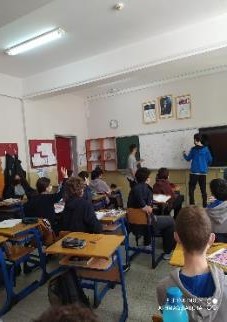 